                                PROTOCOLE D’ACCOMPAGNEMENT DE L’ELEVE PAR l’AEESH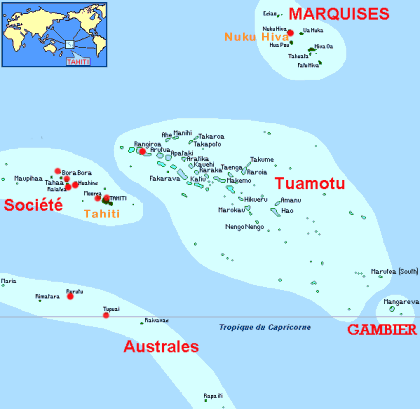                                                Rédigé par l’enseignant et l’AEESH                        Date      Le                                            L(es) Enseignant(s) :                                                                                            l’AEESH :					              Cachet et visa de l’établissement :Copie famille /IEN /IEN-ASH/CTESIdentité de l’élèveIdentité de l’élèveIdentité de l’élèveNom :        Prénom :         Date et lieu de naissance :      Nom :        Prénom :         Date et lieu de naissance :      Nom :        Prénom :         Date et lieu de naissance :      ScolaritéScolaritéScolaritéEtablissement fréquenté :                 Classe :                Nom de l’enseignant/du professeur principal :                                                          Nom de l’AEESH :      Etablissement fréquenté :                 Classe :                Nom de l’enseignant/du professeur principal :                                                          Nom de l’AEESH :      Etablissement fréquenté :                 Classe :                Nom de l’enseignant/du professeur principal :                                                          Nom de l’AEESH :      Nom de l’enseignant spécialisé :      Nom de l’enseignant spécialisé :      Classe de référence :      Temps de scolarisation :       heuresQuotité horaire (CTES) :      heures ; SP du :      Quotité horaire (CTES) :      heures ; SP du :      Personne à contacter :       Téléphone :      Personne à contacter :       Téléphone :      Personne à contacter :       Téléphone :      MODALITES D’ACCOMPAGNEMENTACCUEILArrivée à l’école :      Installation en classe :      Autres :      AUTONOMIEAides aux déplacements :      Accompagnement aux repas :      Aide à l’habillage :      Les gestes d’hygiène :      Autres :      VIE EN CLASSEAide à l’installation au poste de travail :      Aide à la prise de notes :      Répétition et reformulation des consignes :      Aide à l’organisation, à la gestion du matériel :      Utilisation des supports et matériels adaptés :      SOCIALISATIONRelation avec autrui :      Respect des règles de vie :      Connaissance de l’environnement scolaire :      Autres :      SECURITETâches particulières (soins autorisés par le médecin de santé scolaire, portage, etc.):      Accompagnement dans les activités motrices et sportives :      Accompagnement dans les lieux extra scolaires (transport, loisirs, etc.) :      Accompagnement pour les activités pédagogiques à risques hors de l’école : (projet de la classe, sorties pédagogiques avec nuitées)Accord de la famille : oui    non          Contre-indication médicale :  oui    non L’élève peut-il bénéficier des apprentissages proposés : oui     non L’élève est-il autonome ? oui    non Autres :      CONCLUSION